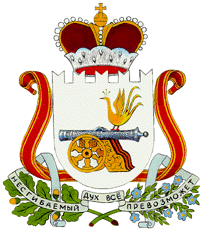                  АДМИНИСТРАЦИЯ МУНИЦИПАЛЬНОГО ОБРАЗОВАНИЯ«ГЛИНКОВСКИЙ район» Смоленской областиП О С Т А Н О В Л Е Н И Е от 15.12.2022 г.   № 400          Администрация муниципального образования «Глинковский район» Смоленской области п о с т а н о в л я е т:          1. Внести в постановление Администрации муниципального образования «Глинковский район» Смоленской области от 01.11.2022 № 346 «Об утверждении Административного регламента предоставления государственной услуги «Выдача органами опеки и попечительства предварительного разрешения, затрагивающего имущественные права подопечных» изменения, заменив по тексту слова «муниципальная услуга» в соответствующем падеже на слова «государственная услуга» в соответствующем падеже.          2.  Настоящее постановление подлежит официальному обнародованию.3. Контроль за исполнением настоящего постановления возложить на начальника отдела по образованию Администрации муниципального образования “Глинковский район” Смоленской области (Л.А. Бетремеева).Глава муниципального образования“Глинковский район” Смоленской области                                  М.З. КалмыковО внесении изменений в постановление Администрации муниципального образования «Глинковский район» Смоленской области от 01.11.2022 № 346